New Total pre-intermediate Work Book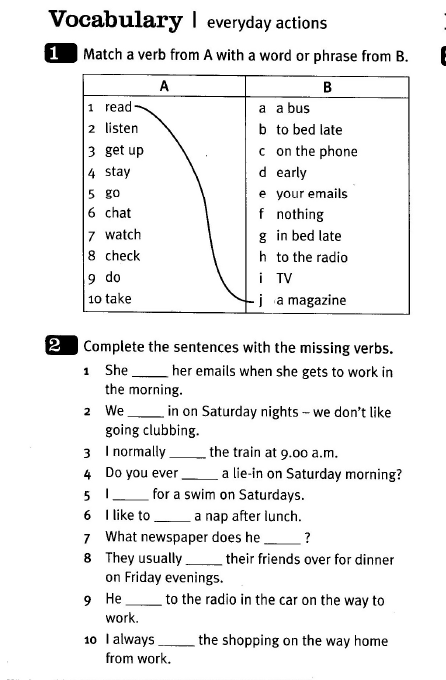 